Dossier de presseNîmes, le 9 novembre 2021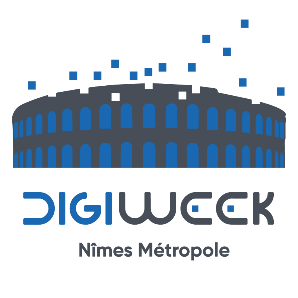           Le territoire nîmois, place forte du numérique          6° édition de la Digiweek Nîmes Métropole	 Du 17 au 19 novembre 2021La Digiweek Nîmes Métropole, la semaine du numérique sur le territoire nîmois, revient cette année du mercredi 17 au vendredi 19 novembre, à l’Hôtel Communautaire de Nîmes Métropole. Initié par Digital 113 et Nîmes Métropole, ce rendez-vous annuel constitue une vitrine du savoir-faire et de l’expertise de l’écosystème local en matière de numérique et d’innovation. Cette 6° édition de la Digiweek Nîmes Métropole, organisée en partenariat avec AD’OCC, Aqua-Valley, Bic Innov’up, la CCI Gard, la CMA Gard, garDigital, Pôle Emploi, SMAAART et l’Université de Nîmes, proposera un éclairage sur les métiers et les technologies de demain.Pendant 3 jours, place aux échanges et aux rencontres ! Rendez-vous gratuit, ouvert aux acteurs du digital et aussi aux étudiants et au grand public, sur inscription.La Digiweek Nîmes Métropole poursuit l’ambition de rassembler les acteurs du digital autour d’événements représentatifs de l’innovation technologique du territoire nîmois. C’est une occasion unique de stimuler un débat autour des grands enjeux qui dessinent notre nouveau monde numérique et de révéler la richesse d’un territoire qui souhaite mettre en avant le potentiel de sa recherche, ses startup, ses entreprises leaders, ses clusters, ses politiques d’accompagnement… et ses talents toujours plus nombreux.« Depuis 2009, la compétence « Aménagement numérique du territoire » est dévolue à l’Agglo, qui a pour ambition de généraliser le très haut débit sur le territoire. Première collectivité en France à avoir remporté le Trophée « Meilleur cloud privé », elle a posé les bases d’une Smartcity sécurisée et durable, profitable à tous. Je suis heureux de voir que les partenaires de l’Agglo se sont, une fois de plus, mobilisés et ont même étoffé la programmation 2021 de la Digiweek, qui contribue à valoriser l’innovation de territoire en matière de digitalisation & de développement numérique », rappelle Franck Proust, président de Nîmes Métropole.« La Digiweek Nîmes Métropole, au travers de son programme riche et varié, fait rayonner le savoir-faire et l’expertise de l’écosystème local en matière de numérique et d’innovation. 
Depuis maintenant 6 ans, cet événement met en valeur un écosystème riche, dynamique et structuré», déclare Emmanuel Mouton, Président de Digital 113.Les temps forts de l’édition 2021Mercredi 17 novembre, en ouverture la Digiweek Nîmes Métropole, présentation d’un panorama des métiers de demain. Bien que la crise sanitaire ait impacté tous les secteurs d’activité, elle a aussi entraîné un bond jamais connu en matière de transformation numérique. La digitalisation croissante de la société entraîne une modification profonde d’un grand nombre de métiers, et conduit à l’émergence de nouveaux métiers, dans le domaine du numérique, mais également dans tous les secteurs de la société. La matinée de jeudi 18 novembre, organisée autour de 2 conférences, sera consacrée aux nouveaux outils numériques, à la fois pour optimiser la visibilité web des entreprises et des commerçants, mais également pour s’approprier l’IA et comprendre concrètement la valeur qu’elle peut apporter aux solutions et services numériques. L’après-midi, un job-dating facilitera la mise relation entre les recruteurs et des candidats qualifiés. En clôture de cette 6° édition, vendredi 19 novembre, une conférence sur les conséquences des cyber malveillances et les solutions innovantes pour y faire face. Pour découvrir le programme détaillé de la Digiweek Nîmes Métropole 2021, 
rendez-vous ICIÀ NOTER DANS VOTRE AGENDADigiweek Nîmes Métropole 2021,du 17 au 19 novembre, à l’Hôtel Communautaire de Nîmes Métropole,Colisée 3 – 3 rue du Colisée à Nîmes.Accès aux évènements sur présentation du pass sanitaire 
et port du masque obligatoire selon les règles sanitaires en vigueur.À propos de Nîmes Métropole : 21 parcs d’activité, 1 plateforme aéroportuaire, 3 pépinières d’entreprises, 22 plateformes technologiques : le territoire de Nîmes Métropole crée les conditions de la réussite en favorisant un écosystème autour du Développement économique, qui est une de ses compétences prioritaires. Nîmes  Métropole se positionne ainsi comme le catalyseur du développement économique et de la création d’emplois en optimisant toutes les ressources du territoire au profit de la création, du  développement et de l’implantation d’entreprises.Plus de 700 kilomètres de fibre optique déployés, 1.200 clients professionnels raccordés, l’ensemble des zones d’activités économiques (ZAE) connecté, 800 caméras de vidéoprotection installées, 115 écoles numériques, 1 datacenter de proximité… Côté aménagement numérique, le territoire de Nîmes Métropole est également très dynamique.Depuis près de dix ans, l’Agglo s’est dotée de son propre réseau de fibre optique dénommé « Gecko ». Objectif ? Connecter progressivement le plus grand nombre de communes et de sites administratifs, apporter cette technologie aux écoles et à ses entreprises afin de leur permettre d’avoir accès aux outils les plus performants pour mieux se recentrer sur leur cœur de métier. Et gagner ainsi en compétitivité.Nîmes Métropole est présidée par Franck Proust, qui a pour ambition d’avancer sur le chemin d’une véritable écométropole, alliant Développement économique & durable.Pour en savoir plus : www.nimes-metropole.frÀ propos de Digital 113 : Cluster des entreprises du numérique, Digital 113 connecte, soutient et fédère les décideurs du numérique d’Occitanie afin de développer l’excellence de leurs entreprises. Porté par des valeurs d’innovation, d’éthique et de partage, Digital 113 déploie ses actions au service du développement de la filière autour de 5 grands axes stratégiques :- Innovation et Transformation, - Business et Croissance, - Stratégie et Financement, - Recrutement et Diversité, - International. Ils sont déclinés en 4 grands types d’actions : animations, projets, événements et services. Digital 113 qui représente en 2021 près de 300 entreprises et plus de 17 000 emplois, répartis sur 13 départements, est l’un des plus importants clusters de France. Cette année, Digital 113 s’appuie sur un budget de fonctionnement de plus d’1,1 million d’euros.Emmanuel Mouton, CEO de Synox, préside Digital 113. Pour en savoir plus : https://www.digital113.fr 